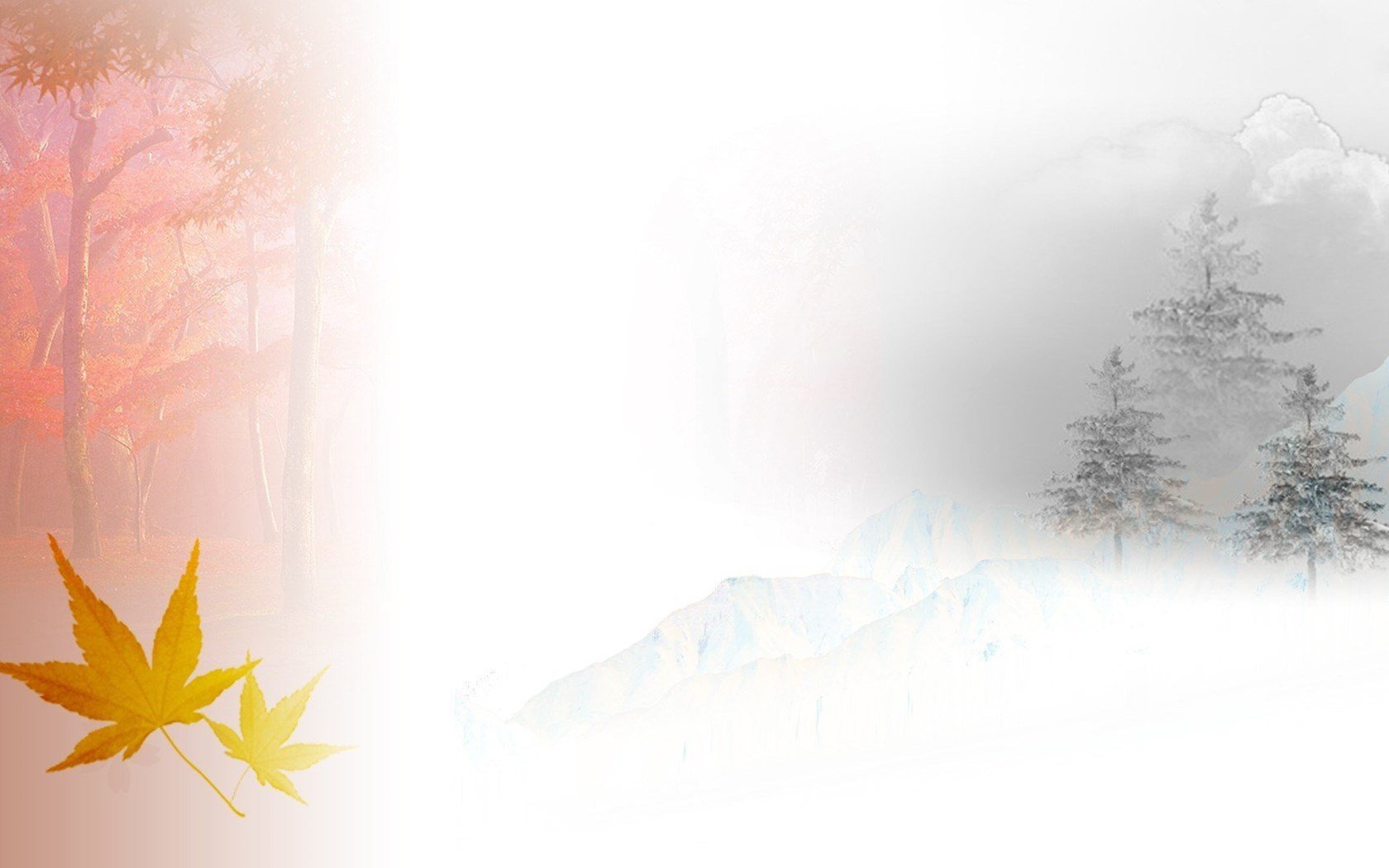 Анонс МАУК «СДК «Гротеск»с. п. Верхнеказымский на ноябрь 2022 г.№ДатаНаименованиемероприятияМестопроведенияОтветственный1.Культурно - досуговые мероприятия для детей до 14 лет1.Культурно - досуговые мероприятия для детей до 14 лет1.Культурно - досуговые мероприятия для детей до 14 лет1.Культурно - досуговые мероприятия для детей до 14 лет1.Культурно - досуговые мероприятия для детей до 14 лет1.01.11.22 11.00ч.КинопоказКонцертный залКайзер Н.А.2.03.11.2212.00ч.Фольклорный праздник «Капустник»Диско-залКладова А.Н.3.08.11.2216.00ч.КинопоказКонцертный залКайзер Н.А.4.10.11.22Познавательная программа «Познавашка от БЖДшкина»Социальные сетиКайзер Н.А.5.11.11.2215.00ч.КинопоказКонцертный залКайзер Н.А.6.12.11.2214.00ч.Детская дискотека «Веселуха»Диско-залВасильева Я.С.7.15.11.2216.00ч.КинопоказКонцертный залКайзер Н.А.8.16.11.22 16.00ч.Актерский тренинг для участников ЛТ «Время» в рамках «Куклотерапии»Методический кабинетТвердохлебов М.С.9.18.11.2214.00ч.Куклотерапия, в рамках программы «Культура для школьников» в том числе и для лиц с ОВЗДиско-залТвердохлебов М.С.10.18.11.2215.00ч.КинопоказКонцертный залКайзер Н.А.11.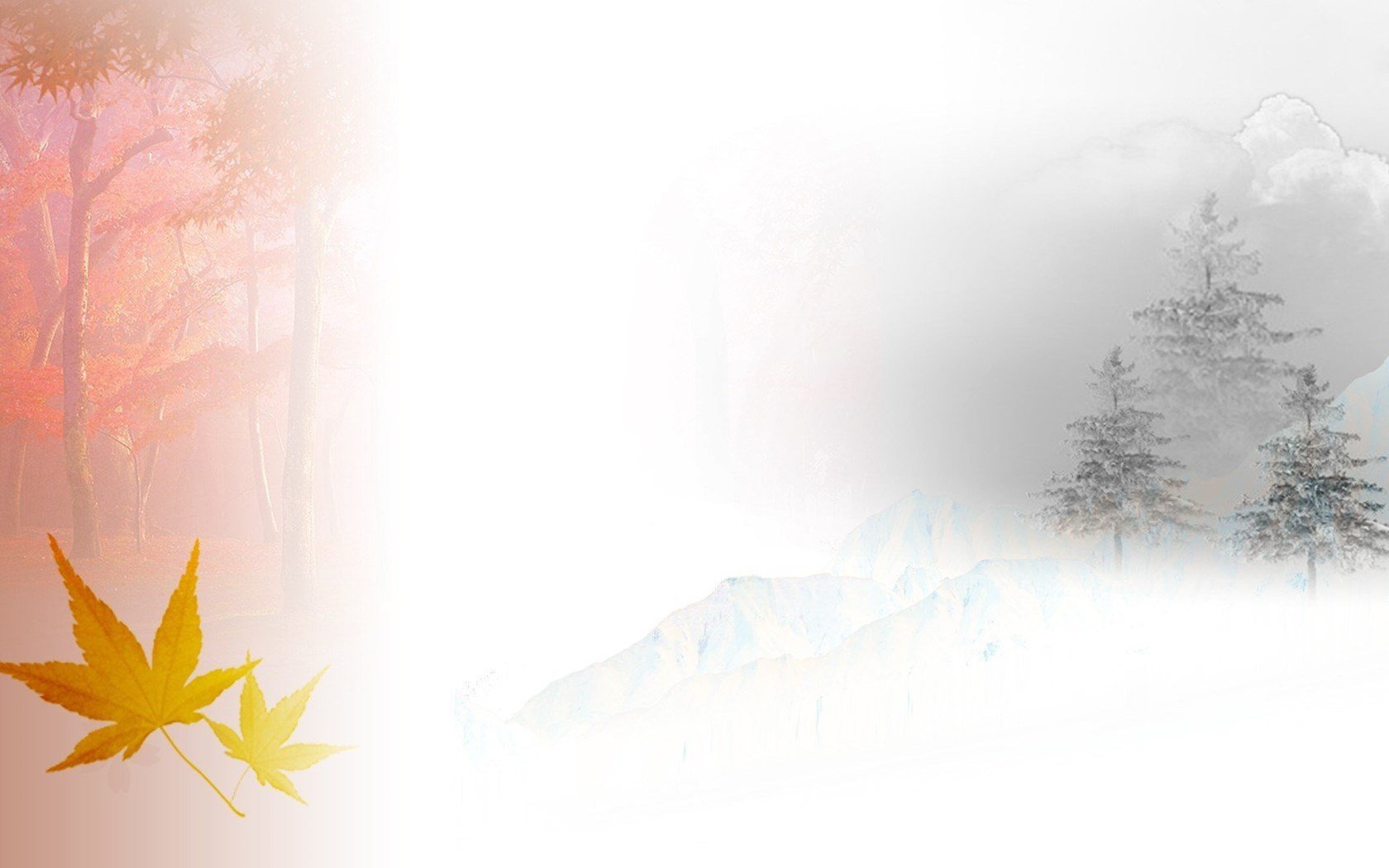 29.11.2216.00ч.КинопоказКонцертный залКайзер Н.А.2.Культурно - досуговые мероприятия для молодежи от 15 -35 лет2.Культурно - досуговые мероприятия для молодежи от 15 -35 лет2.Культурно - досуговые мероприятия для молодежи от 15 -35 лет2.Культурно - досуговые мероприятия для молодежи от 15 -35 лет2.Культурно - досуговые мероприятия для молодежи от 15 -35 лет12.19.11.2216.00ч.Интеллектуальное шоу «451 градус по Фаренгейту»Диско-залКладова А.Н.13.30.11.22Ток-шоу «В маленьком поселке»Методический кабинетКайзер Н.А.3.Культурно – досуговые мероприятия для населения старше  35 лет3.Культурно – досуговые мероприятия для населения старше  35 лет3.Культурно – досуговые мероприятия для населения старше  35 лет3.Культурно – досуговые мероприятия для населения старше  35 лет3.Культурно – досуговые мероприятия для населения старше  35 лет14.11.11.2217.00ч.КинопоказКонцертный залКайзер Н.А.15.18.11.2217.00ч.КинопоказКонцертный залКайзер Н.А.16.18.11.2221.00ч.Дискотека ДискозалКайзер Н.А.17.22.11.22Познавательная программа для пожилых «Полезные советики»Социальные сетиВасильева Я.С.4.Мероприятия для разновозрастной категории4.Мероприятия для разновозрастной категории4.Мероприятия для разновозрастной категории4.Мероприятия для разновозрастной категории4.Мероприятия для разновозрастной категории18.01.11.22-11.11.22Фотовыставка, посвященная Дню народного единства «Народ един»Фойе 1 этажМаслова Л.В.19.17.11.2217.00ч. Концертная программа, посвященная Дню народного единства «Родная земля»Концертный залКладова А.Н.20.27.11.2217.00ч.Концертная программа, посвященная Дню Матери «В стиле танго»Концертный залНуриева Л.В.